Crna Gora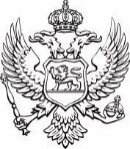 Sekretarijat za zakonodavstvoSpisak javnih funkcionera u Sekretarijatu za zakonodavstvo i njihovih zarada i drugih primanja i naknada u vezi sa vršenjem javne funkcijeIme i prezimezvanjeBruto iznos SEPTEMBAR 2023.Neto iznos  SEPTEMBAR 2023.Slavica Bajićsekretarka2.140,39 €1.610,57 €Irena Tišmapomoćnica sekretarke1.606,94 €1.239,83 €Milana Čabarkapa-Macanovićpomoćnica sekretarke1.585,94 €1.225,23 €Dragoljub Nikolićpomoćnik sekretarke1.554,43 €1.203,34 €Nikola Markovićpomoćnik sekretarke1.554,43 €1.203,34 €